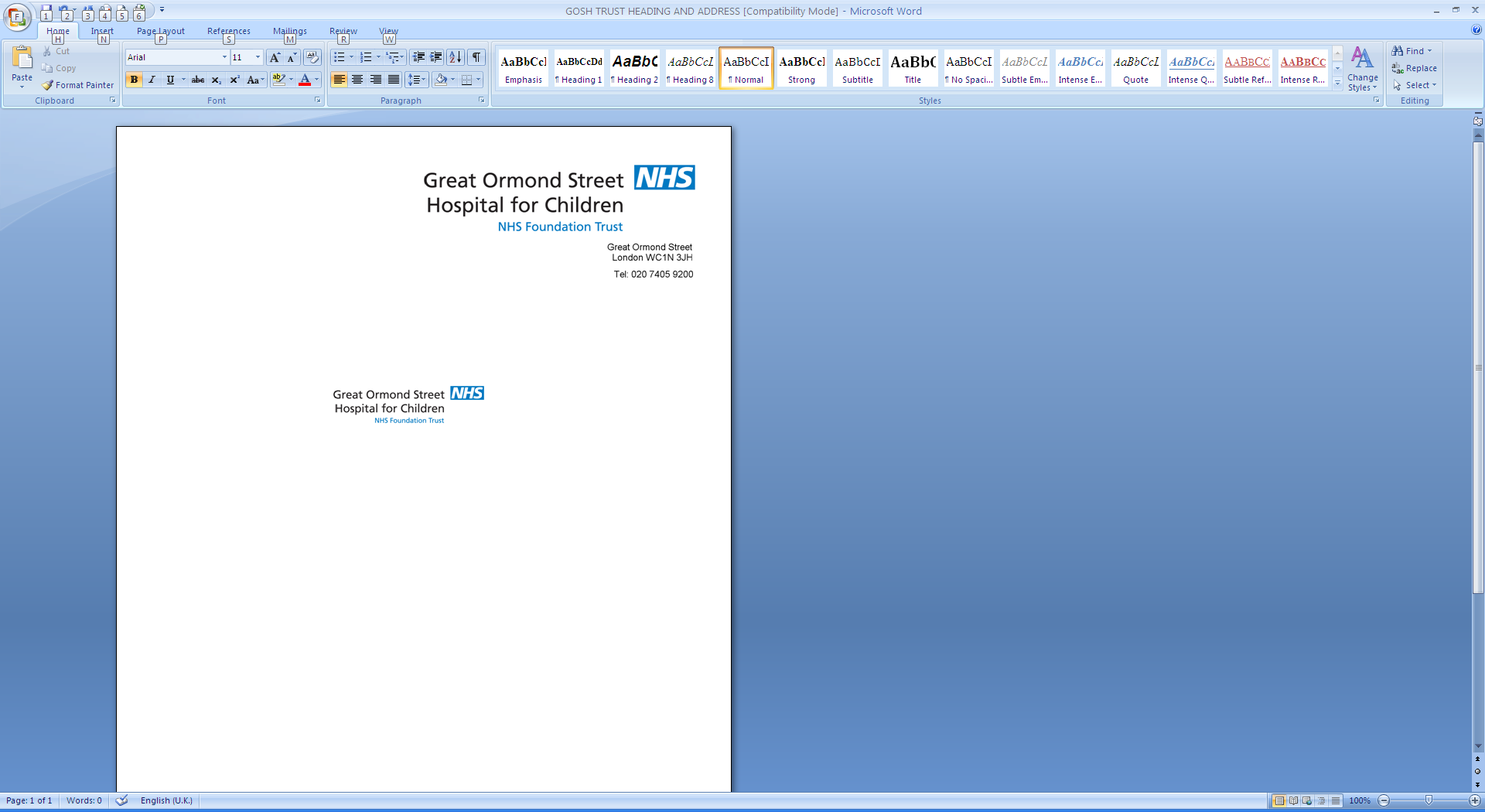 REQUEST FOR SIHMDS-HAEM PATHOLOGY SERVICEImmunophenotypingREQUEST FOR SIHMDS-HAEM PATHOLOGY SERVICEImmunophenotypingREQUEST FOR SIHMDS-HAEM PATHOLOGY SERVICEImmunophenotypingREQUEST FOR SIHMDS-HAEM PATHOLOGY SERVICEImmunophenotypingREQUEST FOR SIHMDS-HAEM PATHOLOGY SERVICEImmunophenotypingREQUEST FOR SIHMDS-HAEM PATHOLOGY SERVICEImmunophenotypingREQUEST FOR SIHMDS-HAEM PATHOLOGY SERVICEImmunophenotypingREQUEST FOR SIHMDS-HAEM PATHOLOGY SERVICEImmunophenotypingRequest must be previously arranged with laboratory staffRequest must be previously arranged with laboratory staffRequest must be previously arranged with laboratory staffRequest must be previously arranged with laboratory staffRequest must be previously arranged with laboratory staffRequest must be previously arranged with laboratory staffRequest must be previously arranged with laboratory staffRequest must be previously arranged with laboratory staffRequest must be previously arranged with laboratory staffRequest must be previously arranged with laboratory staffRequest must be previously arranged with laboratory staffPATIENT DETAILSPATIENT DETAILSPATIENT DETAILSPATIENT DETAILSPATIENT DETAILSPATIENT DETAILSPATIENT DETAILSPATIENT DETAILSPATIENT DETAILSPATIENT DETAILSPATIENT DETAILSSurnameSurnameHospital numberNHS No.Hospital numberNHS No.Hospital numberNHS No.Hospital numberNHS No.ForenameForenameHospital numberNHS No.Hospital numberNHS No.Hospital numberNHS No.Hospital numberNHS No.Date of birthDate of birthContact numberContact numberContact numberContact numberSexSexM                FM                FM                FM                FContact numberContact numberContact numberContact numberRequesting ConsultantRequesting ConsultantPre-CAR T AssessmentPre-CAR T AssessmentPre-CAR T AssessmentPre-CAR T AssessmentPre-CAR T AssessmentPre-CAR T AssessmentSend by courier to:Send by courier to:Send by courier to:Required:CD19 quantification          Yes             NoRequired:CD19 quantification          Yes             NoRequired:CD19 quantification          Yes             NoRequired:CD19 quantification          Yes             NoRequired:CD19 quantification          Yes             NoRequired:CD19 quantification          Yes             NoRebecca Thomas Flow CytometryLevel 2SIHMDS -Haematology DepartmentCamelia Botnar LaboratoriesGreat Ormond Street HospitalGreat Ormond StreetLondonWC1N 3JH0207 405 9200 ext. 1481/7901Rebecca Thomas Flow CytometryLevel 2SIHMDS -Haematology DepartmentCamelia Botnar LaboratoriesGreat Ormond Street HospitalGreat Ormond StreetLondonWC1N 3JH0207 405 9200 ext. 1481/7901Rebecca Thomas Flow CytometryLevel 2SIHMDS -Haematology DepartmentCamelia Botnar LaboratoriesGreat Ormond Street HospitalGreat Ormond StreetLondonWC1N 3JH0207 405 9200 ext. 1481/7901CD22 quantification          Yes             NoCD52 quantification          Yes             NoCD7 quantification            Yes             NoOther: CD22 quantification          Yes             NoCD52 quantification          Yes             NoCD7 quantification            Yes             NoOther: CD22 quantification          Yes             NoCD52 quantification          Yes             NoCD7 quantification            Yes             NoOther: CD22 quantification          Yes             NoCD52 quantification          Yes             NoCD7 quantification            Yes             NoOther: CD22 quantification          Yes             NoCD52 quantification          Yes             NoCD7 quantification            Yes             NoOther: Rebecca Thomas Flow CytometryLevel 2SIHMDS -Haematology DepartmentCamelia Botnar LaboratoriesGreat Ormond Street HospitalGreat Ormond StreetLondonWC1N 3JH0207 405 9200 ext. 1481/7901Rebecca Thomas Flow CytometryLevel 2SIHMDS -Haematology DepartmentCamelia Botnar LaboratoriesGreat Ormond Street HospitalGreat Ormond StreetLondonWC1N 3JH0207 405 9200 ext. 1481/7901Rebecca Thomas Flow CytometryLevel 2SIHMDS -Haematology DepartmentCamelia Botnar LaboratoriesGreat Ormond Street HospitalGreat Ormond StreetLondonWC1N 3JH0207 405 9200 ext. 1481/7901CD22 quantification          Yes             NoCD52 quantification          Yes             NoCD7 quantification            Yes             NoOther: CD22 quantification          Yes             NoCD52 quantification          Yes             NoCD7 quantification            Yes             NoOther: CD22 quantification          Yes             NoCD52 quantification          Yes             NoCD7 quantification            Yes             NoOther: CD22 quantification          Yes             NoCD52 quantification          Yes             NoCD7 quantification            Yes             NoOther: CD22 quantification          Yes             NoCD52 quantification          Yes             NoCD7 quantification            Yes             NoOther: Rebecca Thomas Flow CytometryLevel 2SIHMDS -Haematology DepartmentCamelia Botnar LaboratoriesGreat Ormond Street HospitalGreat Ormond StreetLondonWC1N 3JH0207 405 9200 ext. 1481/7901Rebecca Thomas Flow CytometryLevel 2SIHMDS -Haematology DepartmentCamelia Botnar LaboratoriesGreat Ormond Street HospitalGreat Ormond StreetLondonWC1N 3JH0207 405 9200 ext. 1481/7901Rebecca Thomas Flow CytometryLevel 2SIHMDS -Haematology DepartmentCamelia Botnar LaboratoriesGreat Ormond Street HospitalGreat Ormond StreetLondonWC1N 3JH0207 405 9200 ext. 1481/7901Date of sampleDate of sampleRebecca Thomas Flow CytometryLevel 2SIHMDS -Haematology DepartmentCamelia Botnar LaboratoriesGreat Ormond Street HospitalGreat Ormond StreetLondonWC1N 3JH0207 405 9200 ext. 1481/7901Rebecca Thomas Flow CytometryLevel 2SIHMDS -Haematology DepartmentCamelia Botnar LaboratoriesGreat Ormond Street HospitalGreat Ormond StreetLondonWC1N 3JH0207 405 9200 ext. 1481/7901Rebecca Thomas Flow CytometryLevel 2SIHMDS -Haematology DepartmentCamelia Botnar LaboratoriesGreat Ormond Street HospitalGreat Ormond StreetLondonWC1N 3JH0207 405 9200 ext. 1481/7901Specimen Type:      Bone Marrow          Blood(please circle)Specimen Type:      Bone Marrow          Blood(please circle)Specimen Type:      Bone Marrow          Blood(please circle)Specimen Type:      Bone Marrow          Blood(please circle)Specimen Type:      Bone Marrow          Blood(please circle)Specimen Type:      Bone Marrow          Blood(please circle)Rebecca Thomas Flow CytometryLevel 2SIHMDS -Haematology DepartmentCamelia Botnar LaboratoriesGreat Ormond Street HospitalGreat Ormond StreetLondonWC1N 3JH0207 405 9200 ext. 1481/7901Rebecca Thomas Flow CytometryLevel 2SIHMDS -Haematology DepartmentCamelia Botnar LaboratoriesGreat Ormond Street HospitalGreat Ormond StreetLondonWC1N 3JH0207 405 9200 ext. 1481/7901Rebecca Thomas Flow CytometryLevel 2SIHMDS -Haematology DepartmentCamelia Botnar LaboratoriesGreat Ormond Street HospitalGreat Ormond StreetLondonWC1N 3JH0207 405 9200 ext. 1481/7901Please quote your reference numberPlease quote your reference numberPlease quote your reference numberPlease quote your reference numberPlease quote your reference numberPlease quote your reference numberRebecca Thomas Flow CytometryLevel 2SIHMDS -Haematology DepartmentCamelia Botnar LaboratoriesGreat Ormond Street HospitalGreat Ormond StreetLondonWC1N 3JH0207 405 9200 ext. 1481/7901Rebecca Thomas Flow CytometryLevel 2SIHMDS -Haematology DepartmentCamelia Botnar LaboratoriesGreat Ormond Street HospitalGreat Ormond StreetLondonWC1N 3JH0207 405 9200 ext. 1481/7901Rebecca Thomas Flow CytometryLevel 2SIHMDS -Haematology DepartmentCamelia Botnar LaboratoriesGreat Ormond Street HospitalGreat Ormond StreetLondonWC1N 3JH0207 405 9200 ext. 1481/7901Rebecca Thomas Flow CytometryLevel 2SIHMDS -Haematology DepartmentCamelia Botnar LaboratoriesGreat Ormond Street HospitalGreat Ormond StreetLondonWC1N 3JH0207 405 9200 ext. 1481/7901Rebecca Thomas Flow CytometryLevel 2SIHMDS -Haematology DepartmentCamelia Botnar LaboratoriesGreat Ormond Street HospitalGreat Ormond StreetLondonWC1N 3JH0207 405 9200 ext. 1481/7901Rebecca Thomas Flow CytometryLevel 2SIHMDS -Haematology DepartmentCamelia Botnar LaboratoriesGreat Ormond Street HospitalGreat Ormond StreetLondonWC1N 3JH0207 405 9200 ext. 1481/7901Clinical details- include current treatment and level of measurable residual diseaseClinical details- include current treatment and level of measurable residual diseaseClinical details- include current treatment and level of measurable residual diseaseClinical details- include current treatment and level of measurable residual diseaseClinical details- include current treatment and level of measurable residual diseaseClinical details- include current treatment and level of measurable residual diseaseClinical details- include current treatment and level of measurable residual diseaseNote incorrect information will lead to incorrect interpretation of analysisNote incorrect information will lead to incorrect interpretation of analysisNHS.net email address for return of analysis report:Note: Details of Leukaemia Associated Immunophenotype (LAIP) will need to be provided to GOSH SIHMDS Lab if we do NOT hold diagnostic or relapse analysis on this patient. Sample may not be processed if information not received.Please confirm that this has been emailed - Report sent:            Yes       No                                         Dot plots sent:         Yes       No